Информационное сообщениеАдминистрация Галичского муниципального района Костромской области сообщает, что на основании распоряжения администрации Галичского муниципального района Костромской области от 16 ноября 2018 года № 329-р «Об организации и проведении аукциона на право заключения договора аренды земельного участка, государственная собственность на который не разграничена, местоположение установлено относительно ориентира, расположенного в границах участка, почтовый адрес ориентира: Костромская область, Галичский район, у д. Абабково», аукцион на право заключения договора аренды земельного участка площадью 940 кв.м. с кадастровым номером 44:04:133001:207, разрешенное использование земельного участка – сельскохозяйственное использование, назначенный 26 декабря 2018 года,  согласно п.14 ст. 39.12 Земельного кодекса Российской Федерации признан несостоявшимся в связи с тем, что на участие в аукционе подана только одна заявка.Извещение об отказе в проведении открытого аукциона на право заключения договора аренды земельного участка.           Настоящим извещением организатор аукциона – комитет по управлению муниципальным имуществом и земельными ресурсами администрации Галичского муниципального района Костромской области сообщает о принятом решении, в соответствии с  пунктом 4 статьи 448 Гражданского кодекса Российской Федерации, с пунктом 8 статьи 39.11 Земельным кодексом Российской Федерации, об отказе в проведении аукциона на право заключения договора аренды земельного участка площадью 24720 кв.м. с кадастровым номером 44:04:103103:183, государственная собственность на который не разграничена, местоположение установлено относительно ориентира, расположенного в границах участка, почтовый адрес ориентира: Костромская область, Галичский район, у д. Мелёшино. Категория земель – земли сельскохозяйственного назначения, разрешенное использование – сельскохозяйственное использование, так как земельный участок находится в санитарно-защитной зоне свалки ТБО.            Основанием является распоряжение администрации Галичского  муниципального района Костромской области от 25 декабря 2018 года № 384-р «Об отмене проведении аукциона на право заключения договора аренды земельного участка, государственная собственность на который не разграничена, местоположение установлено относительно ориентира, расположенного в границах участка, почтовый адрес ориентира: Костромская область, Галичский район, у д. Мелёшино с кадастровым номером 44:04:103103:183»Извещение о проведении торговКомитет по управлению муниципальным имуществом и земельными ресурсами администрации Галичского муниципального района Костромской области объявляет о проведении        14 февраля  2019 года с 10 часов 00 минут по московскому времени по адресу: Костромская область, город Галич, площадь Революции, дом 23 А (кабинет № 20 администрации Галичского муниципального района Костромской области), аукциона по продаже земельного участка, местоположение установлено относительно ориентира, расположенного в границах участка, почтовый адрес ориентира: Костромская область, Галичский район, д. Фоминское, государственная собственность на которые не разграничена. 1. Организатор аукциона: Комитет по управлению муниципальным имуществом и земельными ресурсами администрации Галичского муниципального района Костромской области.Адрес организатора аукциона: Костромская область, город Галич, площадь Революции, дом 23 А.,тел. (49437) 2-11-90, официальный сайт www. gal-mr.ru2. Аукцион проводится в соответствии со ст.  39.11, 39.12 Земельного кодекса РФ.Наименование органа, принявшего решение о проведении аукциона, реквизиты указанного решения: распоряжение администрации Галичского муниципального района Костромской области от 13 декабря 2018 года № 361-р «Об организации и проведении аукциона по продаже земельного участка, местоположение установлено относительно ориентира, расположенного в границах участка, почтовый адрес ориентира: Костромская область, Галичский район, д. Фоминское».3. Аукцион  по продаже земельного участка, местоположение установлено относительно ориентира, расположенного в границах участка, почтовый адрес ориентира: Костромская область, Галичский район, д. Фоминское, государственная собственность на которые не разграничена, является открытым по составу участников и по форме подачи заявок.            4. Характеристика предмета аукциона             Дата проведения аукциона — 14 февраля 2019  годаВремя проведения аукциона  - 10:00 часов.Место проведения аукциона - кабинет № 20 администрации Галичского муниципального района Костромской области. Юридический адрес: Костромская область, город Галич, площадь Революции, дом 23 А.              Предмет аукциона —  продажа земельного участка площадью 33 кв.м. с кадастровым номером 44:04:022301:381, местоположение установлено относительно ориентира, расположенного в границах участка, почтовый адрес ориентира: Костромская область, Галичский район, д. Фоминское. Разрешенное использование земельного участка —   под установку металлического гаража.              Категория земель -  земли населенных пунктов.             Сведения о границах земельного участка: границы земельного участка определяются в соответствии с кадастровым паспортом земельного участка.              Сведения об обременениях -  обременения отсутствуют.             Сведения об ограничениях — в соответствии со ст. 30 Федерального закона от 25.06.2002 г. № 73-ФЗ «Об объектах культурного наследия (памятниках истории и культуры) народов Российской Федерации» указанный участок является объектом государственной историко-культурной экспертизы – письмо Инспекции по охране объектов культурного наследия Костромской области от 11.12.2018 года № 01-23/3125.- сведения о технических условиях подключения объекта к сетям инженерно-технического обеспечения и  информация о плате за подключения:технические условия электроснабжения и информация о плате за технологическое присоединение филиала ПАО «МРСК Центра» - «Костромаэнерго» от 12.12.2018 № 6076-ГЭС-18. Возможность технологического присоединения указанного объекта  максимальной мощности в объеме 15 кВТ, III категории надежности электроснабжения к электрическим сетям филиала ПАО «МРСК Центра» - «Костромаэнерго» имеется.  Для осуществления технологического присоединения собственнику объекта (земельного участка) необходимо подать заявку на технологическое присоединение, заключить и исполнить договор в соответствии с «Правилами технологического присоединения энергопринимающих устройств потребителей электрической энергии, объектов по производству электрической энергии, а также объектов электросетевого хозяйства, принадлежащих сетевым организациям и иным лицам, к электрическим сетям», утвержденными постановлением правительства РФ от 27.12.2004 года №861.Размер платы за технологическое присоединение будет определяться в соответствии с решением Департамента государственного регулирования цен и тарифов Костромской области от 19.12.2016 года №16/398 «Об утверждении стандартизированных тарифных ставок, ставок за единицу максимальной мощности на уровне напряжения ниже 35 кВ и максимальной мощности менее 8900 кВ и формулы платы для  определения размера платы за технологическое присоединение к распределительным электрическим сетям публичного акционерного общества «Межрегиональная распределительная сетевая компания Центра» на территории Костромской области на 2017 год на дату подачи заявки об осуществлении технологического присоединения энергопринимающих устройств к электрическим сетям филиала ПАО «МРСК Центра»- «Костромаэнерго».технические условия на водоснабжение и водоотведение, информация о плате за технологическое присоединение ООО  «Благоустройство города» от 30.11.2018 № 219.  Возможно произвести подключение в существующие водопроводные и канализационные сети.технические условия  на подключение к сетям газораспределения  от  АО «Газпром газораспределение Кострома» № 000022922 от 07.12.2018 года.  Максимальная нагрузка (часовой расход газа) 5,0 м3/час; Срок подключения объекта капитального строительства к сети газораспределения объект капитального строительства составляет не более 2-х лет с даты заключения договора о подключении; Срок действия технических условий —  до 27.03.2019 (70 рабочих дней).Размер платы за технологическое присоединение газоиспользующего оборудования к сетям газораспределения АО «Газпром газораспределение Кострома» будет установлен в соответствии с Постановлением Департамента государственного регулирования цен и тарифов Костромской области действующим на момент заключения договора на технологическое присоединение. При заключении договора о подключении технические условия будут дополнены информацией, предусмотренной Правилами подключения (технологического присоединения) объектов капитального строительства к сетям газораспределения, утвержденных Постановлением Правительства РФ от 30 декабря 2013 года №1314. Начальная цена предмета аукциона: 6 500,00 (Шесть тысяч пятьсот рублей 00 копеек).            - Шаг аукциона: 195,00 (Сто девяноста пять рублей 00 копеек).            - Задаток за участие в аукционе: 1 300,00  (Одна тысяча триста рублей 00 копеек).            5. Критерий определения победителя аукциона: наибольшая цена земельного участка.            6. Организатор аукциона вправе отказаться от проведения аукциона в случае выявления обстоятельств, предусмотренных пунктом 8 статьи 39.11 Земельного кодекса Российской Федерации. Извещение об отказе от проведения аукциона размещается на официальном сайте торгов в течение трех дней со дня принятия данного решения. В течение трех дней с даты принятия решения об отказе в проведении аукциона организатор аукциона обязан известить участников аукциона об отказе в проведении аукциона и возвратить его участникам внесенные задатки.          7. Срок приема заявок на участие в аукционе: с 09 января 2019 года по 12 февраля 2019 года.          Заявки с прилагаемыми к ним документами принимаются по адресу: Костромская область, город Галич, площадь Революции, дом 23 А, кабинет № 20 с 08:00 часов до 17:15 часов (в предпраздничные дни и в пятницу до 16.00), перерыв на обед с 12:00 часов до 13:00 часов. Выходные дни: суббота, воскресенье.Порядок приема заявок на участие в аукционе:Для участия в аукционе претендент представляет  «Организатору аукциона» (лично или через своего представителя) в установленный срок заявку по установленной  форме с прилагаемыми к ней документами и указанием банковских реквизитов счета для возврата задатка. Заявка составляется в 2(двух) экземплярах, один- остается у «Организатора аукциона», другой- у претендента.Один заявитель вправе подать только одну заявку на участие в аукционе.К заявке прилагаются:          1)   копии документов, удостоверяющих личность заявителя (для граждан);          2) надлежащим образом заверенный перевод на русский язык документов о государственной регистрации юридического лица в соответствии с законодательством иностранного государства в случае, если заявителем является иностранное юридическое лицо;         3) документы, подтверждающие внесение задатка.        Один претендент имеет право подать только одну заявку на участие в аукционе.       8. Порядок и срок отзыва заявок.  Претендент имеет право отозвать принятую организатором аукциона заявку на участие в аукционе до дня окончания срока приема заявок, уведомив об этом в письменной форме организатора аукциона. Организатор аукциона обязан возвратить заявителю внесенный им задаток в течение трех рабочих дней со дня поступления уведомления об отзыве заявки.        9. Порядок внесения  и возврата задатков: Реквизиты для перечисления задатка: расчетный счет УФК по Костромской области  /Комитет по управлению муниципальным имуществом и земельными ресурсами администрация Галичского муниципального района Костромской области / л/с 05413D00750, ИНН 4403003700, КПП 440301001, счет получателя 40302810934693000124 в отделении Кострома, БИК 043469001, ОКТМО 34708000. Задаток должен поступить на указанный счет не позднее 17 часов 15 минут 12 февраля 2019 года. В платежном поручении должно быть указано местоположение земельного участка.Задаток засчитываются в оплату приобретаемого земельного участка в случаях, если:- задаток внесен лицом, признанным победителем аукциона,               - задаток внесен лицом, признанным единственным участником аукциона, с которым договор купли-продажи заключается в соответствии с пунктами 13, 14 статьи 39.12 Земельного кодекса Российской Федерации,-  задаток внесен лицом, признанным участником аукциона, и данное лицо является единственным принявшим участие в аукционе участником, с которым договор купли-продажи заключается  в соответствии с пунктом 20 статьи 39.12 Земельного кодекса Российской Федерации.Задатки, внесенные этими лицами, не заключившими в установленном порядке договор купли-продажи земельного участка вследствие уклонения от заключения указанных договоров, не возвращаются.Организатор аукциона обязан возвратить внесенный претендентом задаток:- в течение 3 (трех) рабочих дней со дня оформления протокола приема заявок на участие в аукционе в случае, если претендент не допущен к участию в аукционе;- в течение 3 (трех) рабочих дней со дня подписания протокола о результатах аукциона лицам, участвовавшим в аукционе, но не победившим в нем;- в течение 3 (трех) рабочих дней со дня регистрации отзыва заявки в журнале приема заявок в случае отзыва претендентом заявки на участие в аукционе до признания его участником аукциона.    10. Порядок определения участников аукциона:В день определения участников аукциона, «Организатор аукциона» рассматривает заявки и документы претендентов, устанавливает факт поступления от претендентов задатков на основании выписки с соответствующего счета. По результатам рассмотрения документов «Организатор аукциона» принимает решение о признании претендентов участниками аукциона или об отказе в допуске претендентов к участию в аукционе, которое оформляется протоколом. В протоколе приводится перечень принятых заявок с указанием имен (наименований) претендентов, перечень отозванных заявок, имена (наименования) заявителей, признанных участниками аукциона, а также имена (наименования) претендентов, которым было отказано в допуске к участию в аукционе, с указанием оснований отказа.Претендент не допускается к участию в аукционе по следующим основаниям:1) непредставление необходимых для участия в аукционе документов или представление недостоверных сведений;2) не поступление задатка на дату рассмотрения заявок на участие в аукционе;3) подача заявки на участие в аукционе лицом, которое  не имеет права быть участником конкретного аукциона, покупателем земельного участка или приобрести земельный участок в аренду;4) наличие сведений о заявителе, об учредителях (участниках), о членах коллегиальных исполнительных органов заявителя, лицах, исполняющих функции единоличного исполнительного органа заявителя, являющегося юридическим лицом, в предусмотренном настоящей статьей реестре недобросовестных участников аукциона.Дата, время и место определения участников аукциона, подписания протокола приема заявок — 13 февраля 2019 года в 11:00 часов в кабинете № 20 администрации Галичского муниципального района Костромской области. Адрес места нахождения: Костромская область, город Галич, площадь Революции, дом 23 А.   11. Порядок проведения аукциона и определения победителя.Аукцион проводится организатором аукциона в присутствии членов аукционной комиссии и участников аукциона (их представителей) 14 февраля 2019 года с 10 часов 00 минут по московскому времени в месте нахождения организатора аукциона (кабинет 20). В аукционе могут участвовать только претенденты, признанные участниками аукциона. Аукцион ведет аукционист. Организатор аукциона непосредственно перед началом проведения аукциона регистрирует явившихся на аукцион участников аукциона (их представителей). При регистрации участникам аукциона (их представителям) выдаются пронумерованные билеты (далее — билеты);         Аукцион проводится в следующем порядке:         1) аукцион ведет аукционист;         2) аукцион начинается с оглашения аукционистом наименования земельного участка, его основных характеристик и начальной цены, «шага аукциона» и порядка проведения аукциона.3) участники аукциона после оглашения аукционистом начальной цены земельного участка и каждой очередной цены поднимают билеты в случае, если готовы купить земельный участок в соответствии с этой ценой;4) каждую последующую цену аукционист назначает путем увеличения текущей цены на "шаг аукциона". После объявления очередной цены аукционист называет номер билета участника аукциона, который первым поднял билет, и указывает на этого участника аукциона. Затем аукционист объявляет следующую цену в соответствии с "шагом аукциона";5)  при отсутствии участников аукциона, готовых купить земельный участок в соответствии с названной аукционистом ценой, аукционист повторяет эту цену 3 разаЕсли после троекратного объявления очередной цены ни один из участников аукциона не поднял билет, аукцион завершается. Победителем аукциона признается тот участник аукциона, номер билета которого был назван аукционистом последним;6) по завершении аукциона аукционист объявляет о продаже земельного участка, называет цену и номер билета победителя аукциона.Результаты аукциона оформляются протоколом, который составляет организатор аукциона. Протокол о результатах аукциона составляется в двух экземплярах, один из которых передается победителю аукциона, а второй остается у организатора аукциона.           12.  Порядок заключения договора купли-продажи земельного участка (Приложение 2).В случае, если аукцион признан несостоявшимся и только один заявитель признан участником аукциона, если по окончании срока подачи заявок на участие в аукционе подана только одна заявка на участие в аукционе и заявитель, подавший указанную заявку, соответствуют всем требованиям и указанным в извещении о проведении аукциона условиям аукциона, Комитет по управлению муниципальным имуществом и земельными ресурсами администрации Галичского муниципального района Костромской области в течение десяти дней со дня подписания протокола рассмотрения заявок на участие в аукционе направляет заявителю три экземпляра подписанного проекта договора  купли-продажи земельного участка. При этом договор  купли-продажи земельного участка заключается по начальной цене предмета аукциона.             В десятидневный срок со дня составления протокола о результатах аукциона Комитет по управлению муниципальным имуществом и земельными ресурсами администрации Галичского муниципального района Костромской области направляет победителю аукциона или единственному принявшему участие в аукционе его участнику три экземпляра подписанного проекта  купли-продажи. При этом договор купли-продажи земельного участка заключается по цене, предложенной победителем аукциона, или в случае заключения указанного договора с единственным принявшим участие в аукционе его участником по начальной цене предмета аукциона. Не допускается заключение указанного договора ранее чем через десять дней со дня размещения информации о результатах аукциона на официальном сайте.Если договор купли-продажи земельного участка в течение тридцати дней со дня направления победителю аукциона проекта указанного договора не был им подписан и представлен в Комитет по управлению муниципальным имуществом и земельными ресурсами администрации Галичского муниципального района Костромской области, Комитет предлагает заключить указанный договор иному участнику аукциона, который сделал предпоследнее предложение о цене предмета аукциона, по цене, предложенной победителем аукциона.       13. Аукцион признается не состоявшимся в случаях, если:- на основании результатов рассмотрения заявок на участие в аукционе принято решение об отказе в допуске к участию в аукционе всех заявителей или о допуске к участию в аукционе и признании участником аукциона только одного заявителя,- по окончании срока подачи заявок на участие в аукционе подана только одна заявка на участие в аукционе или не подано ни одной заявки на участие в аукционе,- в аукционе участвовал только один участник,- при проведении аукциона не присутствовал ни один из участников аукциона,- после троекратного объявления предложения о начальной цене предмета аукциона не поступило ни одного предложения о цене предмета аукциона, которое предусматривало бы более высокую цену предмета аукциона.   14. Осмотр земельного участка осуществляется заявителями в течение срока приема заявок по желанию заявителя с представителем «Организатора аукциона», для чего необходимо предварительно обратиться к «Организатору аукциона» по тел. (49437) 2-11-90, либо самостоятельно по месту нахождения участка.          Подробно с кадастровым паспортом земельного участка, техническими условиями и информацией о плате за подключение можно ознакомиться по месту приема заявок в течение срока приема заявок.Приложение 1 Комитет по управлению муниципальным имуществом и земельными ресурсами администрации                                              Галичского муниципального района Костромской области                                                                      (наименование ОМС)                                     от ________________________________                                                                  (наименование или Ф.И.О. заявителя)                                    адрес: ____________________________,                                     телефон: ___________, факс: _________,                                     эл. почта: __________________________Заявка на участие в аукционе Заявитель _______________________________________________________________________________                            (полное наименование юридического лица, подающего заявку ,_______________________________________________________________________________________                   (фамилия, имя, отчество и паспортные данные подающего заявку)в лице __________________________________________________________________________________                                                       (фамилия, имя, отчество, должность)действующего на основании _______________________________________________________________                                                      (наименование документа)Ознакомившись   с   информацией   о   проведении  аукциона, опубликованной  ________________________________________________________________________________________                                     (наименование средства массовой информации)№ ___ от "___" ______ 20__ г. просит  допустить  к  участию  в аукционе  по   продаже________________________________________________________________________________________________________________________________________________________________________(наименование и описание объекта аукциона)Согласен(ны)   участвовать   в  аукционе  в  соответствии  с порядком проведения аукциона, установленного Земельным кодексом Российской Федерации.     Обязуюсь(тся)  в  случае  признания  победителем  аукциона заключить  договор   _______________________земельного  участка  не позднее 30 дней со дня направления проекта договора  и в течение 5 дней со дня подписания проекта договора оплатить цену за  земельный участок, установленную по результатам аукциона_____________________________________________С  проектом   договора_____________________________ознакомлен(ны). К  заявке  прилагаются  следующие документы:1)_______________________________________________________________________________2)_______________________________________________________________________________Банковские реквизиты для возврата задатка____________________________________________________________________________________________________________________________________Информировать меня  о ходе рассмотрения заявки прошу :_____________________________________ Подпись заявителя _______________ /____________________/                                           М.П.                               (Ф.И.О)Отметка о принятии заявки: час. ___ мин. ___ "__" _________ 20__ г. № _________________________________________/_____________/(Ф.И.О., подпись уполномоченного лица)М.П.    Заявка составлена в 2-х экземплярах, один из которых остается в администрации, другой - у заявителя.Отметка   в   случае   отказа   заявителю   в  принятии  документов  _______________________                                                                                                     (указываются основания для отказа)Документы возвращены "__" _______ 20__ г. _____ часов ___ мин.Подпись заявителя ______________________ /____________________/                                                                                             (Ф.И.О)Подпись уполномоченного лица _______________/________________/                                                                                                 (Ф.И.О)     Приложение 2ДОГОВОР  №   ________КУПЛИ-ПРОДАЖИ  ЗЕМЕЛЬНОГО  УЧАСТКАКостромская область                                                                                г. Галич                                                                                             «____»_________   201__  года	Муниципальное образование Галичский муниципальный район Костромской области, в лице Председателя комитета по управлению муниципальным имуществом и  земельными ресурсами администрации Галичского муниципального района Костромской области  _____________________, действующего  на основании Положения, утвержденного Собранием депутатов Галичского муниципального района от 27.12.2016 года № 81 именуемый в дальнейшем «Продавец», с одной стороны и гражданин Российской Федерации ____________________(ФИО)   _________  года рождения паспорт серия ______ № ________ выдан  _____________________________________________________________, проживающий по адресу___________________________________________, именуемая в дальнейшем «Покупатель», с другой стороны, заключили настоящий договор о нижеследующем:  1. ПРЕДМЕТ ДОГОВОРА1.1. «Продавец»  продает, а «Покупатель» приобретает в собственность  земельный участок   из состава земель: ______________________ с кадастровым номером _________________, площадью __________  кв.м.   (______________________ ) кв.м., расположенный по адресу:  __________________________________________________,   именуемый далее по тексту договора  «Участок». 	 1.2. «Покупатель» обязуется принять «Участок» и оплатить установленную договором цену.1.3. Земельный участок, указанный в пункте 1.1 настоящего договора принадлежит     «Продавцу»  на праве собственности на основании ст. 3.1 Федерального закона «О введении в действие Земельного кодекса».1.4. Целевое назначение земельного Участка -  для ведения   личного подсобного   хозяйства.1.5. Участок продаётся на основании Протокола заседания комиссии по проведению торгов по продаже находящихся в государственной или муниципальной собственности  земельных участков или права на заключение договоров аренды таких земельных участков от  _______ 201__ года №._____.1.6. Продавец гарантирует, что на момент заключения настоящего договора на Участок не        имеется прав третьих лиц, спора по нему нет, под запретом, залогом, арестом он не состоит.1.7. Ограничения и обременения: отсутствуют.2. ЦЕНА ПО ДОГОВОРУ2.1. Согласно протокола заседания комиссии по проведению торгов по продаже находящихся в государственной или муниципальной собственности  земельных участков или права на заключение договоров аренды таких земельных участков от _______ 201___ года № ____ цена Участка составляет _______________ рублей. Цена договора составляет  ___________ (________________________________) рублей ______ копеек.2.2. Покупатель перечисляет денежные средства в десятидневный срок со дня подписания           настоящего договора:Получатель УФК по Костромской области, на расчетный счет 40101810700000010006      (Администрация Галичского муниципального района ИНН 4403001195 КПП 440301001), БИК 043469001 в ГРКЦ ГУ ЦБ России по Костромской области, ОКТМО 34608440, Код  90111406014100000430.2.3.  Для подтверждения оплаты Покупатель предоставляет Продавцу копию платёжного документа в день оплаты.  Факт перечисления денежных средств, указанных в пункте 2.2 настоящего договора, подтверждается выпиской со счёта Продавца. В случае неуплаты стоимости Участка в установленные договором сроки Покупатель уплачивает Продавцу неустойку в размере 1/300 действующей ставки рефинансирования ЦБ РФ от суммы недоимки за каждый день просрочки платежа. 2.4. Покупатель несёт все расходы, связанные с оформлением права собственности в соответствии с действующим законодательством РФ. Вышеуказанные расходы не включаются в сумму, указанную в п. 2.1. настоящего договора, и уплачиваются по мере необходимости и своевременно.3. ПЕРЕДАЧА  ИМУЩЕСТВА3.1. Продавец обязан в 10 – ти  дневный срок с момента подписания настоящего договора передать Покупателю земельный участок по акту приема-передачи.4. ВОЗНИКНОВЕНИЕ  ПРАВА  СОБСТВЕННОСТИ4.1. Право собственности на Участок, являющийся предметом  настоящего договора возникает у Покупателя с момента  регистрации права собственности  в  Управлении Федеральной регистрационной службы по Костромской области.5.  ПРАВА  И ОБЯЗАННОСТИ  СТОРОН5.1. Продавец  обязан:5.1.1. Передать Покупателю  в его собственность без каких-либо изъятий Участок,    являющийся предметом настоящего договора.5.1.2.  Обеспечить явку своего уполномоченного представителя для подписания акта  сдачи приемки, а также предоставить Покупателю все необходимые документы для   государственной регистрации настоящего договора и оформления  прав землепользования.5.2. Покупатель обязан:5.2.1. Принять имущество на условиях, предусмотренных настоящим договором. 5.2.2. Не допускать действий, приводящих к ухудшению экологической обстановки, а также          к загрязнению прилегающей территории, не нарушать права других  землепользователей и природопользователей окружающих территорий.6.  ОТВЕТСТВЕННОСТЬ СТОРОН6.1. За неисполнение или ненадлежащее исполнение настоящего договора, стороны несут            ответственность в соответствии с действующим законодательством.6.2. Во всем остальном, что не предусмотрено настоящим договором, стороны руководствуются    Земельным кодексом РФ, Гражданским кодексом РФ и другим действующим  законодательством  РФ. 7.  7.РАССМОТРЕНИЕ  СПОРОВ7.1. Все споры и разногласия, которые могут возникнуть из настоящего договора, будут        разрешаться путем переговоров между сторонами, а при невозможности разрешения  споров путем переговоров стороны передают их на рассмотрение в суд или арбитражный суд.8.  ПРОЧИЕ  УСЛОВИЯ8.1. Изменения условий настоящего Договора, его расторжение и прекращение возможно  только  при письменном соглашении сторон.8.2.  Все дополнения и изменения к настоящему договору должны быть составлены  письменно и   подписаны обеими сторонами   Настоящий  Договор составлен в 4 (четырех) экземплярах по одному для каждой из сторон, один для органа осуществляющего государственную регистрацию и один в межрайонный комитет по земельным ресурсам и землеустройству.РЕКВИЗИТЫ  СТОРОН:Продавец: Комитет по управлению муниципальным имуществом и земельными ресурсами муниципального районаАдрес: 157200, Костромская область, г. Галич, пл. Революции 23-аРасчетный счет: 40101810700000010006  ИНН 4403003700, КПП 440301001, БИК 043469001 в ГРКЦ ГУ ЦБ России по Костромской областиПокупатель:   Гражданин РФ _________________________,   ___________  года рождения паспорт серия ________ № _________ выдан  ________________________________________, проживающий по адресу:  _________________________________________________________.                                                            Подписи сторон:                Продавец:                                                                    Покупатель Приложение 2                                  к договору № _______                                купли-продажи                                  земельного участка от                                      «___»___________   2018 годаАКТприема-передачи земельного(ых) участка(ов) к договору   _______ купли-продажи земельного участка от «____» ______________   201___ г.                                                                                                       «___» ______________    201___ г.1. Мы, нижеподписавшиеся, «Продавец» Муниципальное образование Галичский муниципальный район Костромской области, в лице Председателя комитета по управлению муниципальным имуществом и  земельными ресурсами  администрации Галичского муниципального района ___________________, действующего  на основании Положения, утвержденного Собранием депутатов Галичского муниципального района от 27.12.2016 года № 81 с одной стороны, и гражданин Российской Федерации __________________(ФИО)   __________года рождения паспорт серия _____ № _______ выдан ___________ _______________________________________________________________, проживающий по адресу_______________________________________________, с другой стороны, составили настоящий акт о том, что «Продавец» передал, а «Покупатель» принял земельный участок общей площадью _________  (___________ ) кв.м., с кадастровым  номером_______________, расположенный по адресу:  ________________________________________________________2. Стороны подтверждают, что передаваемый(ые) участок(и) соответствует(ют) всем установленным требованиям.3. Настоящий акт составлен в 4 экземплярах и служит в соответствии с условиями договора основанием для владения, пользования и распоряжения передаваемым(ми) земельным(ми) участком(ми) с момента подписания настоящего акта.4. Расчеты по указанному договору произведены сторонами полностью, согласно п.п. 2.1, 2.2 договора №  ______ от «____» ______________  201____ года.         «Продавец»                                                                                «Покупатель»                                                          Издается с июня 2007 годаИНФОРМАЦИОННЫЙ  БЮЛЛЕТЕНЬ________________________________________________________                                                                           Выходит ежемесячно БесплатноИНФОРМАЦИОННЫЙ  БЮЛЛЕТЕНЬ________________________________________________________                                                                           Выходит ежемесячно БесплатноУчредители: Собрание депутатов  Галичского муниципального района,                                Администрация  Галичского муниципального   районаУчредители: Собрание депутатов  Галичского муниципального района,                                Администрация  Галичского муниципального   района№81  (601)26.12.2018 годаСЕГОДНЯ   В  НОМЕРЕ:Информационное сообщениеИзвещение об отказе в проведении открытого аукциона на право заключения договора аренды земельного участка.Извещение о проведении торговПредседатель  комитета по управлению муниципальным имуществом и земельными ресурсами администрации Галичского муниципального района      _____________________(подпись)        ______________________________                                                                               (подпись)Председатель комитета по управлению муниципальным имуществом и  земельными ресурсами администрации Галичского муниципального района__________________________________________(подпись)                  _____________________(подпись)Издатель: Администрация Галичского муниципального районаНабор, верстка и  печать  выполнены  в администрации Галичскогомуниципального района                       АДРЕС:     157201   Костромская область,   г. Галич, пл. Революции, 23 «а»                   ТЕЛЕФОНЫ:   Собрание депутатов – 2-26-06   Управляющий делами –    2-21-04   Приемная – 2-21-34 ТИРАЖ:  50  экз.  ОБЪЕМ: 6листов А4    Номер подписан 26 декабря  2018 г.Издатель: Администрация Галичского муниципального районаНабор, верстка и  печать  выполнены  в администрации Галичскогомуниципального района                       АДРЕС:     157201   Костромская область,   г. Галич, пл. Революции, 23 «а»                   ТЕЛЕФОНЫ:   Собрание депутатов – 2-26-06   Управляющий делами –    2-21-04   Приемная – 2-21-34Ответственный за выпуск:  А.В. Морковкина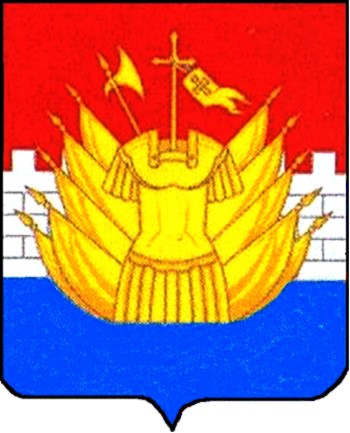 